Mediação Escolar e Direção de Turma: Um Estudo sobre as práticas dos Diretores de Turma do 3º Ciclo numa Escola do Baixo Alentejo__________________________________________________________________________APRENDER NO ALENTEJO - 2014Deolinda Valério, Universidade de Évora, deolinda_valerio@iol.pt                                                       Marília Favinha, Universidade de Évora, mfavinha@uevora.ptIntroduçãoEste estudo pretende caracterizar as práticas dos diretores de turma do 3º ciclo da Escola Secundária Diogo de Gouveia, para aferir se essas práticas se definem com as competências de um mediador.Embora se tenha optado por um estudo de caso qualitativo, tipologia que impossibilita a aplicação dos seus resultados a outras realidades (Quivy,2005), permite contudo verificar, através das experiências relatadas, a forma de atuação dos diretores de turma do 3º ciclo na escola em causa. Desta forma, podemos fazer uma caraterização dos procedimentos adotados pelos docentes com o cargo de diretor de turma, porque embora não exista nas escolas a figura formal do mediador, essas funções podem estar focadas no cargo de diretor de turma. Assim, pretende-se que com o resultado deste trabalho de investigação, se possa conhecer as funções legisladas e as funções efetivas dos diretores de turma da escola em análise, à luz da concetualização da mediação escolar.Este trabalho de investigação está dividido em duas partes: a primeira, dedicada à revisão da literatura, sobre os temas tratados, que implica uma exploração dos conceitos, quer ao nível da direção de turma, quer ao nível da mediação e da mediação escolar em particular.Numa segunda parte, dedicada à metodologia de investigação é descrito o processo de trabalho de campo, desde a pergunta de partida, à definição de objetivos, a tipologia do estudo, os métodos e as técnicas adotadas, a delimitação do campo e unidade de análise, até à apresentação dos dados e interpretação dos resultados que conduziram às considerações finais. Família, Escola e Comunidade As Ciências da Educação têm servido de base teórica, à construção do conhecimento científico, fundamentado em cada momento naquilo que a realidade vai apresentando. Numa sociedade cada vez mais dinâmica e heterogénea, a escola tem sofrido inúmeras alterações: sociais, físicas, legislativas, curriculares … Portanto, é natural que a abordagem, os estudos, as perspetivas, as visões e em última análise a intervenção escolar, seja também ela diversificada - sistémica. Dos elementos envolvidos no sistema educativo, consideramos a família, a escola e a comunidade, onde existem atores e fatores que determinam o sucesso dos jovens e a sua formação enquanto pessoas. A família, responsável pela educação de base da criança dita os primeiros ensinamentos, no entanto cada uma utiliza os seus métodos mais ou menos controversos, rigorosos, permissivos ou reprobatórios. Na maior parte dos casos esta instrução cabe aos pais e/ou familiares mais próximos. A escola, sendo uma instituição regida sobretudo por diretrizes superiores políticas e organizacionais, impõe regras, normas e regulamentos, aos quais o aluno/a se submete, por intermédio do/a professor/a e se compromete a aprender. O cenário de sala de aula é, ao contrário do contexto familiar, “artificial”, onde as crianças/jovens, são agrupadas por níveis de ensino e por disciplina, sabendo que as suas competências e tarefas estão a ser observadas pelos professores e reguladas pelos seus pares.A comunidade encarrega-se de ensinar “o resto”, normalmente os amigos, personagens principais neste sistema, que conseguem persuadir os seus pares, para o “bem” ou para o “mal”. Cada aluno/a transporta consigo uma experiência de vida diferente, atribui à escola uma importância diferente e sobretudo os seus objetivos futuros, são também diferentes, ou seja, cada um tem uma carga bio-psico-social diferenciada. Em Portugal, no inicio do século passado, o ensino regia-se por uma seleção quase “natural”, onde não existiam conflitos. Por exemplo, o facto de as raparigas estarem separadas dos rapazes, o facto de a escola receber maioritariamente filhos de pessoas com posses, o facto do regime político da época impedir manifestações públicas de expressão, o facto de não haver imigrantes em Portugal e até o facto das crianças menos dotadas intelectualmente, serem excluídas das escolas. Todos estes factores, contribuíam para a constituição de classes/turmas, praticamente homogéneos e de fácil controlo. Hoje em dia, a situação é oposta. Vivemos numa sociedade multicultural, abriram-se as fronteiras às pessoas e aos costumes, até o papel do professor em sala de aula é encarado de outra forma, é mais um facilitador de aprendizagens, do que único detentor do conhecimento. Se falarmos de informação e tecnologia, então aí as transformações têm sido colossais, portanto, as implicações diretas dessas transformações, recaem inevitavelmente nas nossas crianças/jovens, agentes principais das nossas escolas.  Conflito Jares, define o conflito como um “fenómeno de incompatibilidade entre pessoas ou grupos, e está relacionado tanto com questões estruturais como com as mais pessoais (…) o conflito é um fenómeno dinâmico, dialéctico (…), é um processo social que percorre determinado itinerário com subidas e descidas de intensidade, com os seus modos de inflexão”. (2002 p. 43).Ainda o mesmo autor, identifica três tipos de teoria relativamente ao conceito de conflito: a “dimensão estrutural da organização”, as “condutas do indivíduos” e aquelas que “combinam as duas perspectivas”.Defende ainda que se deve ter também em consideração que “o contexto pode modificar, alterar (…) tanto a génese e intensidade do conflito como as próprias possibilidades de resolução” (Jares, 2002 p. 45).O conflito surge nas relações das pessoas e organizações e normalmente, acarreta um poder destrutivo, constituindo-se como obstáculo a uma relação. É um processo que se constitui das diferenças, das rivalidades e de toda diversidade da natureza humana. Segundo Chiavenato, (2000) há uma relação de mútua dependência entre conflito e mudança, porque as mudanças precipitam os conflitos e os conflitos geram inovações. Os conflitos, mesmo ocultos ou reprimidos pela rigidez burocrática, tornam-se a consequência inevitável da mudança organizacional. Conflitos entre funcionários e clientes levam ao aparecimento de novas práticas e técnicas que ajudam a resolver esses conflitos e a reduzir temporariamente as tensões. Porém, as inovações utilizadas para resolver um conflito criam outros. A figura seguinte pretende representar, esquematicamente, o desenvolvimento de uma comunidade/ instituição, em espiral porque não tem limitações.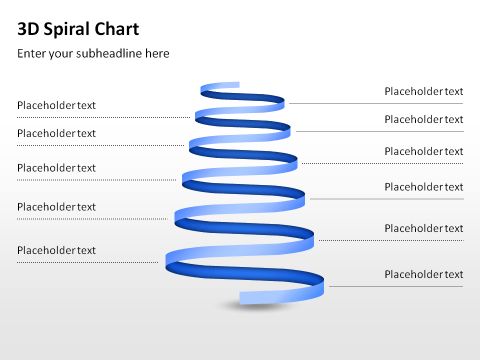                         Conflito                                                      Mudança                         Conflito                                                      Mudança                         Conflito                                                      Mudança                         Conflito                                                      Mudança                        Conflito                                                       Mudançafigura 1 (da autora)Mediação EscolarEm Portugal, a mediação remonta à década de 90, e sendo assumida como um recurso fundamental para o desenvolvimento social dos países com uma matriz cultural diversa, tem procurado uma reconcetualização adaptada a este contexto, para rumar em direção ao contacto intercultural por via da comunicação.Visando a resolução de conflitos entre várias partes, a mediação é definida como:” um meio de procura de um acordo em que as partes são ajudadas por um especialista que orienta o processo.” (Oliveira & Galego, 2005, p.22)Desta definição resulta o carácter amplo desta prática, que possibilita várias aplicações: Mediação escolar, social, cultural, civil, comercial, comunitária, desportiva, familiar, laboral, penal, política entre outras.De acordo com Vasconcelos-Sousa (2002) enquanto método de resolução de conflitos a mediação é entendida por referência a três princípios básicos:Imparcialidade ou neutralidade uma vez que aquele que faz mediação deve ser independente face às partes envolvidas nos conflitos, e não deve impor quaisquer soluções mas sim contribuir para que através do diálogo as partes cheguem a um acordo.Confidencialidade - assumindo a sua responsabilidade em manter sigilo sobre o que se pretende tratar e fomentando uma cultura de confiança que permita a abertura das partes.A voluntariedade - uma vez que se pretende que as partes participem por iniciativa própria e livre vontade neste processo.2.1. Pergunta de Partida e objetivos da investigaçãoDe acordo com Quivy, (2005) uma pergunta de partida constitui normalmente um primeiro meio para romper com o senso comum e deve ao mesmo tempo, ter três qualidades essenciais: clareza, exequibilidade e pertinência, pois através da pergunta de partida consegue-se ter uma ideia clara acerca do objetivo a alcançar. Além disso deve ser precisa, realista e compreensível. ( modo CCC – curta, clara e completa): “(…) com esta pergunta o investigador tenta exprimir o mais exatamente possível aquilo que se procura saber, elucidar, compreender melhor. A pergunta de partida servirá de primeiro fio condutor da investigação.” ( p.32)Desta base, nasceu a pergunta de partida que desencadeou o projeto de investigação: - Quais são as práticas dos diretores de turma do 3º Ciclo da ESDG? Essas práticas são de mediação?Para responder a esta questão foram definidos objetivos, que visam uma caraterização dessas práticas.Objetivo Geral: Caraterizar as práticas dos diretores de turma na escola secundária c/3º Ciclo Diogo de Gouveia	Objetivos Específicos:Identificar as funções legisladas dos diretores de turma;Saber se a atuação dos DT utiliza práticas de mediação ;Explorar oferta formativa disponível para o cargo de Direção turma;Conhecer a formação inicial e/ou contínua  dos DT de 3º ciclo da ESDG;Identificar obstáculos na realização das tarefas inerentes aos cargo de DT;Inferir o grau de satisfação na realização das tarefas inerentes ao cargo de DT.2.2. Opções Metodológicas A metodologia pode ser definida pelo conjunto “(…) dos processos e instruções de trabalho, dos procedimentos teóricos à implementação dos diagnósticos técnicos, a que recorrem os sociólogos para conhecer e dar a conhecer a realidade social(…)” (Almeida, 1994 p.193).A metodologia entende-se também como a organização das práticas de investigação. A combinação dos métodos e das técnicas utilizadas na pesquisa, que por natureza, não são boas nem más, apenas adequadas ao objeto em estudo. É a partir desta investigação que se desenvolve a atividade científica e se produz conhecimento científico, ao responder comprovadamente à pergunta de partida. É essencial que se identifiquem as operações técnicas e mentais que possibilitam essa confirmação, que deve ser fundamentada por um método. Ander-Egg (1999) entende a pesquisa como “ (…) um procedimento formal, com método de pensamento reflexivo, que requer um tratamento cientifico e se constitui no caminho para se conhecer a realidade ou para descobrir verdades parciais “ (p. 48).Gason Bachelard, citado por Quivy, (2005) resumiu o processo científico em algumas palavras: O facto científico é conquistado, construído e verificado: Conquistado sobre os preconceitos; Construído pela razão; e verificado nos factos. (p. 25).Nesta investigação, optou-se por uma metodologia de investigação qualitativa, sendo “(…) é caraterizado pelo estudo profundo e exaustivo de um ou de poucos objetivos, de maneira a permitir um conhecimento amplo e detalhado do mesmo (…)” (Gil, 1991, p.78). E permite, “(…) observar indivíduos, grupos, instituições, métodos e materiais, com o fim de descrever, comparar, constatar, classificar, analisar e interpretar, as entidades e os acontecimentos (…)” (Comen e Manion, 1990 p.10). Este tipo de estudo, relaciona-se com a produção de conhecimento, a partir de uma pesquisa rigorosa, com base nas caraterísticas dos métodos aplicados, envolvendo desta forma, uma articulação dialética entre a epistemologia, teoria e método.Este trabalho, insere-se portanto, na Tipologia do Estudo – Analítico Descritivo, uma vez que “ o produto final é uma descrição rica do fenómeno que está a ser estudado, utilizam-se diferentes técnicas de recolha de dados, tais como: a observação, a entrevista, a análise documental e o questionário” (Carmo e Ferreira, 1998 p.217).É importante referir que este tipo de estudo, não possibilita a generalização dos resultados a outros casos, mesmo que sejam semelhantes.Campo de AnáliseDe acordo com o que foi referido e atendendo à importância desta fase da investigação – delimitação do campo de análise, este “deve ser muito claramente circunscrito” , sob pena do investigador se “perder” e não conseguir centralizar e  destacar o seu objeto de estudo. Um critério que pode ser determinante na prática é “a margem de manobra do investigador: os prazos e os recursos que dispõe, os contactos e as informações com que pode razoavelmente contar, as sua próprias aptidões” (Quivy, 2005, p.159).Assim determinou-se o campo de análise a Escola Secundária com 3º Ciclo Diogo de Gouveia, em Beja.Unidade de AnáliseA unidade de análise ou unidade de observação, é o estabelecimento de limites para a investigação, esta limitação pode ser relativamente ao assunto, selecionando um tópico a fim de impedir que se torne muito extenso ou muito complexo. Pode ser quanto à sua extensão, porque nem sempre se pode abranger todo o âmbito onde o facto se desenrola. Pode ainda ser limitada a uma serie de fatores – meios humanos, económicos e de exiguidade de prazos, que podem restringir o seu campo de ação. (Lakatos e Marconi, 1990 p.27).A delimitação da unidade de análise, pode também, ser efetuada pelo próprio tema ou objetivos da pesquisa e que segundo Ander-Egg pode ser: Quanto ao objeto, o que consiste em recolher determinado número de variáveis que intervêm no fenómeno estudado, uma vez selecionados o objetivos, este podem condicionar o grau de precisão do objeto; Quanto ao campo de investigação, que se baseia no limite do tempo e espaço da localização da investigação - quadro histórico e geográfico (Ander-Egg, 1978 p. 67). Como se vê, uma pesquisa demasiado ambiciosa, pode tornar-se impossível de realizar. Com o cuidado de circunscrever o objeto de estudo, determinou-se analisar a mediação escolar, na forma como existe em algumas escolas do país e as práticas dos diretores de turma de uma escola em concreto. Na impossibilidade prática de poder alargar a unidade de análise a todos os diretores de turma (3º ciclo e secundário), porque seriam mais de trinta, limitámos a investigação aos diretores de turma do 3º ciclo do ensino básico.Neste caso, pretendemos obter informação dos diretores de turma do 3º ciclo da ESDG, aos quais foram aplicados inquéritos por entrevista semi-diretiva ou semi-estruturada. Neste ano letivo de 2012/2013, o 3º ciclo do ensino básico constituiu-se por sete turmas, sendo duas turmas de sétimos anos, três turmas de oitavo e duas de nono, embora esta investigação recaia apenas em seis turmas, por impossibilidade de obter informação do 7º A.Caraterização das Turmas em análiseDe forma a entender os procedimentos legais e práticos adotados pelos DT’s, determinou-se analisar a composição das turmas de acordo com o diagnóstico elaborado no inicio de cada ano letivo, através de um inquérito que é aplicado aos alunos – Bilhete de Identidade Escolar (anexo)Com base neste documento, o diretor de turma recolhe e sintetiza essa informação que regista num outro documento designado – Registo Estatístico dos Dados (anexo C). A partir deste “resumo”, passa o perfil do grupo ao conselho de turma. É uma informação muito útil para saber que alunos são, de onde vêm, onde e com quem habitam, entre outros esclarecimentos do foro da saúde, para uma integração plena do/da aluno/a.  Técnicas de Pesquisa Existem três grupos de técnicas utilizadas em ciências sociais, designadas também por “modos” de recolha de dados: o inquérito (por questionário ou entrevista); observação (que pode assumir uma forma direta, sistemática ou participante) e análise documental (Lessar-Herbert et all, 1990 p. 143)Nesta investigação, determinou-se utilizar a análise documental e o inquérito por entrevista.Análise DocumentalEsta é uma técnica que tem com frequência, uma função de complementaridade na investigação qualitativa, ou seja, é usada para “triangular” os dados obtidos através de uma ou duas técnicas (Lessard-Herbert et all, 1990 p.144)A observação de documentos envolve procedimentos diversificados, logo a sua seleção é também complexa tendo em conta a importância do material que pode realmente constituir documento, no sentido de objeto de observação, capaz de fornecer elementos informativos indiretos à pesquisa em ciências sociais (Almeida e Pinto, 1995 p. 104).A pesquisa documental foi utilizada durante toda a investigação. A exploração de diversas fontes, iniciou-se logo no princípio do trabalho, recorrendo à pesquisa na internet, pesquisa bibliográfica e análise da legislação. Foi também importante recorrer aos arquivos da escola ESDG, para fazer o seu enquadramento histórico e institucional, assim como recorrer a informação concreta, no sentido de fazer a caraterização das turmas, nomeadamente através de registos dos DT’s.A entrevista A entrevista é uma técnica importante que possibilita um processo de recolha de informação ”(…) que utiliza a forma de comunicação verbal. Parte do encontro entre duas pessoas, durante o qual, uma pessoa – entrevistador, interroga a outra ou outras – entrevistados, com o objetivo de conhecer as suas opiniões sobre alguns pontos e factos que lhe interessam (…)” (Amorim, 1993p.83).As entrevistas podem ser semi-diretivas/semi-estruturadas, diretivas/estruturadas, e abertas. Segundo Quivy e Campenhoudt, as primeiras devem ter um guião de orientação pré-estabelecido pelo qual o entrevistador se vai orientando de forma a obter as respostas, sem interpelar, mas sem perder o fio condutor. No caso da entrevista diretiva/estruturada/centrada, (focused interview) esta é menos flexível, o entrevistador intervém mais, controlando todo o desenrolar da ação. Foram realizadas 6 entrevistas semi-diretivas aos diretores de turma (um dos diretores de turma mostrou-se indisponível para colaborar na investigação) e uma entrevista aberta à coordenadora de diretores de turma, que neste caso também é diretora de turma. As entrevistas realizaram-se durante o mês de Junho de 2013.A Análise de ConteúdoPara a interpretação dos dados obtidos através das entrevistas realizadas, procedeu-se a uma análise de conteúdo. Esta análise, que é sempre qualitativa, requer algumas técnicas e métodos próprios, para tornar os resultados objetivos e capazes de serem entendidos sem dúvidas.  “Em que consiste? Em essência, trata-se de uma técnica que procura “arrumar” num conjunto de categorias de significação o “conteúdo manifesto” dos mais diversos tipos de comunicações (texto, imagem, filme); o primeiro objetivo é, pois, proceder à sua descrição objetiva, sistemática e, até, quantitativa (…) é um processo empírico utilizado no dia a dia por qualquer pessoa, enquanto leitura e interpretação; mas, para se tornar numa metodologia de investigação científica, tem de seguir um conjunto de passos que lhe dão rigor e a validade necessária” (…) (Amado, in A Técnica de Análise de conteúdo)CONSIDERAÇÕES FINAISPodemos constatar que a prática dos diretores de turma na ESDG, coincide em diversas ações da mediação escolar, no entanto, se analisarmos a metodologia geral de intervenção, verificam-se algumas diferenças. Embora as docentes entrevistadas se considerem mediadoras e deleguem estas funções ao cargo que desempenham em vez de outro profissional de educação, a intervenção que é feita incide na generalidade, nas situações de conflito manifesto. O facto justifica-se pelos objetivos primordiais de uma (mediador) e outra função (diretor de turma). Se observarmos a legislação que sustenta o cargo de diretor de turma, aponta essencialmente para as questões da aprendizagem, ou seja, sabendo que a missão das escolas é a promoção do sucesso educativo, os seus agentes têm a sua ação direcionada para esse fim, intervindo nas situações em que algum episódio/conflito, surge e impede ou possa impedir a ação educativa. Referimo-nos à questão da assiduidade ou falta dela, que é controlada pelos diretores de turma; às questões relacionadas com o normal funcionamento das aulas, onde o também os diretores de turma intervêm, entre outras situações que manifestamente interrompam ou intervenham de forma negativa, no processo ensino-aprendizagem, para o qual a escola está vocacionada. Claro está, que partimos do princípio que a frequência da escola é voluntária e que o seu público-alvo (os alunos) conhece as normas e as regras da instituição que frequenta. Sabemos que atualmente a voluntariedade acompanha a obrigatoriedade e por vezes não é fácil gerir estes processos, onde os atores diretos fazem o que podem, sem obter os resultado desejados.Para isso contribui a formação específica que os elementos de uma equipa de mediação têm, no caso dos diretores de turma, como se percebe, a formação de base é na área da sua competência científica para a qual estão habilitados (português, matemática, história…), a oferta de formação inicial ou continua na área da mediação escolar direcionada aos professores que desempenham estes cargos, é quase inexistente e a que existe é geograficamente fora do alcance da maioria dos docentes, em especial no Alentejo que conforme foi referido anteriormente, é parca.Como foi referido no contexto desta investigação, a escola em análise, não tem historial de grandes problemas relacionais ou de impacto negativo que justifique a implementação de projetos ou programas voltados para o combate à violência, indisciplina, abandono, etc, e que aí sim, poderiam fazer parte técnicos especializados. Portanto, os diretores de turma atuam consoante a disponibilidade horária a que estão obrigados, sendo que existem alturas de mais trabalho, como são os finais de período, fora isso, a sua prática está de acordo com aquilo que são as competências previstas para o cargo e as funções que lhe estão incumbidas por lei. Foi neste contexto, que percebemos o trabalho do diretor de turma, tão banalizado, na forma como está instituído, mas tão importante na figura que representa. Referências Bibliográficas Almeida, J. Ferreira et all (1994). Introdução à sociologia, Universidade Aberta, Lisboa.Carmo, Hermano e Ferreira, Manuela Malheiro (1998). Metodologia da Investigação – Guia para auto-aprendizagem, Universidade Aberta, Lisboa.Comen, Luis e Manion, Lawrence (1990). Métodos de Investigation Educativa, 3ª Ed., Editorial Muralla, SA., Madrid.Detry, B e Cardoso, A. (1996) A Construção do Futuro e a Construção do Conhecimento, Fundação Calouste Gulbenkian, Lisboa.Giddens, Antony. (2002) Sociologia, 3ª edição, Fundação Calouste Gulbenkian, Lisboa.Gil, António Carlos (1991). Métodos e Técnicas de Pesquisa Social, 3ª Ed., Editorial Atlas, SA., Madrid.JARES, X. (2002). Educação e Conflito: guia de educação para a convivência. Edições Asa. Porto.Mialaret, Gaston, (1999). As Ciências da Educação, Livros e Leituras, Lda., Lisboa.Neto, Luis Miguel; Marujo, Helena e Perloiro, Maria, (2001) Educar para o Optimismo, 5ª edição, Editorial Presença, Lisboa.Reboul, Olivier, (1982). O que é Aprender?, Livraria Almedina, Coimbra.Quivy, Raymond e Campenhoudt, Luc Van (2005). Manual de Investigação em Ciências Sociais, 4ª Ed., Gradiva, Lisboa.WebgrafiaChrispino, Alvaro. Gestão do conflito escolar: da classificação dos conflitos aos modelos de mediação. Ensaio: aval. pol. públ. Educ., Rio de Janeiro, v.15, n.54, p. 11-28, jan./mar. 2007. Disponível em http://www.scielo.br/pdf/ensaio/v15n54/a02v1554.pdf. acedido em 31-08-2013.Favinha, Marília. A Mediação e a Criação de Novos Contextos Educativos. Artigo, Jun-2012. Disponível em http://hdl.handle.net/10174/8189 Acedido em 10 de Setembro de 2013.SILVA, Ana M. Costa e et al . Novos actores no trabalho em educação: os mediadores socioeducativos. Rev. Port. de Educação, Braga, v. 23, n. 2, 2010. Disponível em http://www.scielo.gpeari.mctes.pt/scielo.php?script=sci_arttext&pid=S0871-91872010000200006&lng=pt&nrm=iso> . acedido em 25 abril de 2013.Grossi, Patrícia Krieger & Santos, Andréia Mendes. Desvendando o fenômeno bullying nas escolas públicas de Porto Alegre, RS, Brazil - Universidade Católica do Rio Grande do Sul, Brasil.Revista Portuguesa de Educação, 2009, 22(2), pp. 249-267© 2009, CIEd - Universidade do Minho. Disponível em http://www.scielo.oces.mctes.pt/pdf/rpe/v22n2/v22n2a11.pdf. Acedido em 1 Agosto 2013Morgado, Catarina e Oliveira Isabel Mediação em Contexto Escolar – Transformar o Conflito em OportunidadeExedra, 2009, Revista Educação/Formação  -  acedido em 24 de Abril de 2013Um Olhar Socioeducativo: Relatos de experiências em mediação de conflitos em ambiente escolar - IX Seminário Nacional de Estudos e Pesquisas – “História, Sociedade e Educação no Brasil” – ISBN 978-85-7745-551-5 – acedido em 27 de Julho de 2013http://www.dn.pt/inicio/portugal/interior.aspx?content_id=1517088&page=1 acedido em 12-08-2013 http://www.iacrianca.pt/ (acedido em 13-08-2013)http://www.dgidc.min-edu.pt/teip/index.php?s=directorio&pid=21 (acedido em 20-08-2013)